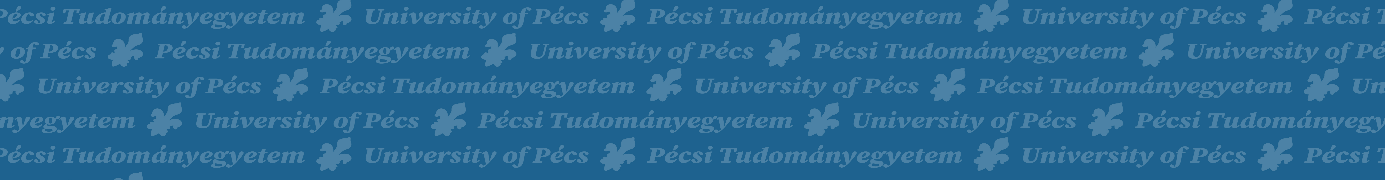 Kedves Végzett Romológus Hallgatóink!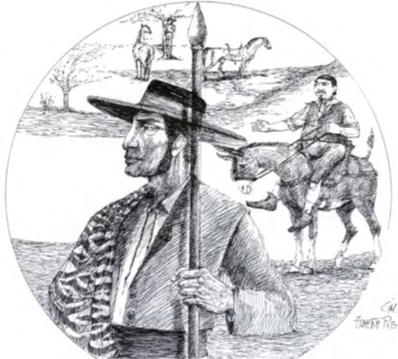 2024. április 25-én alumni találkozót szervezünk, melyre sok szeretettel várunk Benneteket.Az alumni találkozó az immár hagyománnyá vált Romológia szaknapok keretén belül kerül megrendezésre, kapcsolódva annak egyéb programjaihoz. A résztvevőknek lesz lehetőségük a hét további programjaiba is bekapcsolódni (12. Romológus Konferencia, Romológia szakest, Jutka Rona kiállítás, Szakkollégiumok terasznyitó rendezvénye).Program:2024.04.25.10.00. Plenáris összejövetel – köszöntők, felkért korábbi hallgató és tanszéki kollégák előadásai (3 előadás) – D322-32312.00. büféebéd – D épület 3. emelet13.00. tanszékbejárás, kiállítás tárlatvezetés – D épület 3. emeleti folyosó14.00. évfolyamtalálkozók – D épület 3., 5. emeleti termek19.00. közös bankett vacsora – D épület 3. emeletA részvételi szándékot kérjük az alábbi űrlap kitöltésével jelezzétek:https://docs.google.com/forms/d/e/1FAIpQLSc6Qdg1lCdwsZm1mRyzXJWEQGRlj4rhk4spFUuRXu59NARRJw/viewform?usp=sf_link A program a PTE BTK Alumniprogramok támogatása a PTE BTK-n, 2024. pályázat keretében valósul meg. 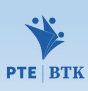 